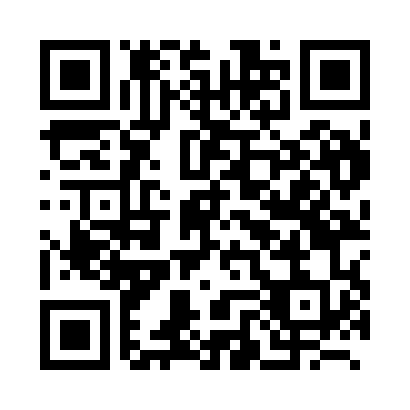 Prayer times for Bas Forest, BelgiumMon 1 Apr 2024 - Tue 30 Apr 2024High Latitude Method: Angle Based RulePrayer Calculation Method: Muslim World LeagueAsar Calculation Method: ShafiPrayer times provided by https://www.salahtimes.comDateDayFajrSunriseDhuhrAsrMaghribIsha1Mon5:257:211:505:238:1910:082Tue5:227:191:495:248:2110:103Wed5:197:171:495:258:2210:124Thu5:177:141:495:268:2410:145Fri5:147:121:485:268:2510:166Sat5:117:101:485:278:2710:197Sun5:087:081:485:288:2910:218Mon5:067:061:485:298:3010:239Tue5:037:041:475:308:3210:2510Wed5:007:011:475:308:3310:2811Thu4:576:591:475:318:3510:3012Fri4:546:571:465:328:3710:3213Sat4:516:551:465:338:3810:3414Sun4:486:531:465:338:4010:3715Mon4:456:511:465:348:4210:3916Tue4:426:491:455:358:4310:4217Wed4:396:471:455:368:4510:4418Thu4:366:451:455:368:4610:4619Fri4:336:431:455:378:4810:4920Sat4:306:411:455:388:5010:5121Sun4:276:391:445:388:5110:5422Mon4:246:371:445:398:5310:5623Tue4:216:351:445:408:5410:5924Wed4:186:331:445:408:5611:0225Thu4:156:311:445:418:5811:0426Fri4:126:291:445:428:5911:0727Sat4:086:271:435:429:0111:1028Sun4:056:251:435:439:0211:1229Mon4:026:231:435:449:0411:1530Tue3:596:211:435:449:0611:18